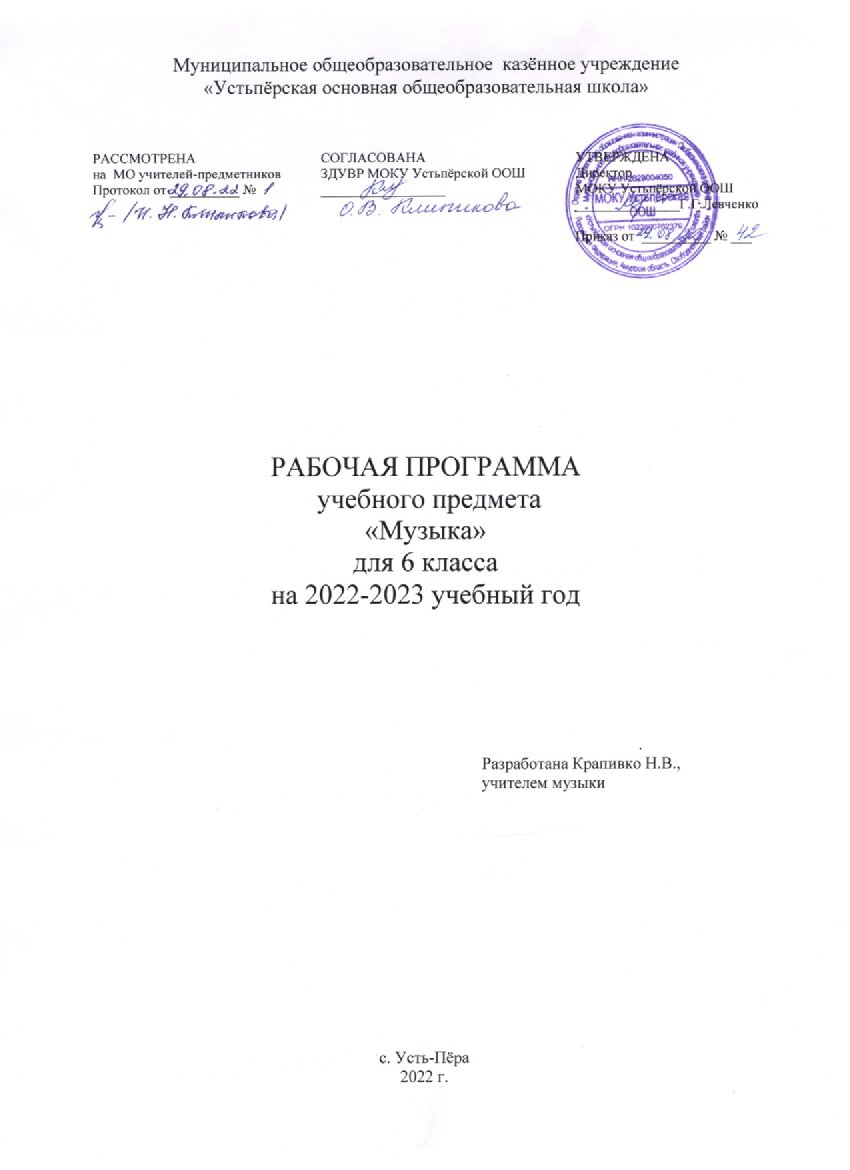 ПОЯСНИТЕЛЬНАЯ ЗАПИСКАСведения о программе, на основании которой разработана  рабочая программаМузыка. 5—7 классы. Искусство. 8—9 классы. Сборник рабочих программ. Предметная линия учебников Г. П. Сергеевой, Е. Д. Критской : учебное пособие для общеобразовательных  организаций / Г. П. Сергеева, Е. Д. Критская, И. Э. Кашекова. М. : Просвещение,2016.  Программы соответствуют требованиям Федерального государственного образовательного стандарта основного общего образования и примерной программы по предмету «Музыка» Используемый учебно-методический комплект1.Музыка 6 класс: учебник для общеобразовательных организаций Г.П.Сергеева, Е.Д.Критская-М, Просвещение, 2020                                                                                                                                        2.Музыка. Хрестоматия музыкального материала. 6 класс: пособие для учителей общеобразовательных организаций, составители  Г.П.Сергеева, Е.Д.Критская-                                            М, Просвещение, 2014                                                                                       3.Музыка.Фонохрестоматия 6 класс ,составители  Г.П.Сергеева, Е.Д.Критская- М, Просвещение, 2014(CD- ROM)                                                                                                                                            Место предмета музыки в учебном планеФедеральный базисный учебный план  для общеобразовательных организаций  отводит 35 часов в год (1 час в неделю). В соответствии с учебным планом школы программа рассчитана на 34 часа (1 час в неделю ).  В рабочую программу  внесено изменение: раздел 2. «Мир образов камерной и симфонической музыки» уменьшен на 1 час (было- 18ч.,  стало- 17ч.)Планируемые результаты  освоения предмета «Музыка»  .Личностные результаты:  — чувство гордости за свою Родину, российский народ и историю России, осознание своей этнической и национальной принадлежности; знание культуры своего народа, своего края, основ культурного наследия народов России и человечества; усвоение традиционных ценностей многонационального российского общества;— целостный, социально ориентированный взгляд на мир  в его органичном единстве и разнообразии природы, народов, культур и религий;— ответственное отношение к учёбе, готовность и способность к саморазвитию и самообразованию на основе мотивации к обучению и познанию;— уважительное отношение к иному мнению, истории и культуре других народов; готовность и способность вести диалог с другими людьми и достигать в нём взаимопонимания; этические чувства доброжелательности и  эмоционально-нравтвенной  отзывчивости, понимание чувств других людей и сопереживание им;— компетентность в решении моральных проблем на основе личностного выбора, осознанное и ответственное отношение к собственным поступкам;— коммуникативная компетентность в общении и сотрудничестве со сверстниками, старшими и младшими в образовательной, общественно полезной, учебно-исследовательской, творческой и других видах деятельности;— участие в общественной жизни школы в пределах возрастных компетенций с учётом региональных и этнокультурных особенностей;— признание ценности жизни во всех её проявлениях  необходимости ответственного, бережного отношения к окружающей среде;— принятие ценности семейной жизни, уважительное и заботливое отношение к членам своей семьи;— эстетические потребности, ценности и чувства, эстетическое сознание как результат освоения художественного наследия народов России и мира, творческой деятельности му-зыкально-эстетического характера.Метапредметные результаты:— умение самостоятельно ставить новые учебные задачи на основе развития познавательных мотивов и интересов;— умение самостоятельно планировать альтернативные пу-ти достижения целей, осознанно выбирать наиболее эффективные способы решения учебных и познавательных задач;— умение анализировать собственную учебную деятельность, адекватно оценивать правильность или ошибочность выполнения учебной задачи и собственные возможности её решения, вносить необходимые коррективы для достижения запланированных результатов;— владение основами самоконтроля, самооценки, умение принимать решения и осуществлять осознанный выбор в учебной и познавательной деятельности;— умение определять понятия, обобщать, устанавливать аналогии, классифицировать, самостоятельно выбирать основания и критерии для классификации; умение устанавливать причинно-следственные связи, размышлять, рассуждать и делать выводы;— осмысленное чтение текстов различных стилей и жанров;— умение создавать, применять и преобразовывать знаки и символы, модели и схемы для решения учебных и познавательных задач;Коммуникативные УУД— умение организовывать учебное сотрудничество и совместную деятельность с учителем и сверстниками: определять цели, распределять функции и роли участников, например в художественном проекте, взаимодействовать и работать в группе;— формирование и развитие компетентности в области использования ИКТ; стремление к самостоятельному общению с искусством и художественному самообразованию.Предметные результаты:— сформированность основ музыкальной культуры школьника как неотъемлемой части его общей духовной культуры;— сформированность потребности в общении с музыкой для дальнейшего духовно-нравственного развития, социализации, самообразования, организации содержательного культурного досуга на основе осознания роли музыки в жизни отдельного человека и общества, в развитии мировой культуры;— развитие общих музыкальных способностей школьников(музыкальной памяти и слуха), а также образного и ассоциативного мышления, фантазии и творческого воображения, эмоционально-ценностного отношения к явлениям жизни и искусства на основе восприятия и анализа художественного образа;— сформированность мотивационной направленности на продуктивную музыкально-творческую деятельность (слушание музыки, пение, драматизация музыкальных произведений, импровизация, музыкально-пластическое движение и др.);— уровень эстетического отношения к миру, критического восприятия музыкальной информации, развития творческих способностей в многообразных видах музыкальной деятельности, связанной с театром, кино, литературой, живописью;— расширение музыкального и общего культурного кругозора; воспитание музыкального вкуса, устойчивого интереса к музыке своего народа и других народов мира, классическому и современному музыкальному наследию;— овладение основами музыкальной грамотности: способностью эмоционально воспринимать музыку как живое образное искусство в его взаимосвязи с жизнью, специальной терминологией и ключевыми понятиями музыкального искусства,элементарной нотной грамотой в рамках изучаемого курса;— приобретение устойчивых навыков самостоятельной, целенаправленной и содержательной музыкально-учебной деятельности, включая ИКТ;— сотрудничество в ходе реализации коллективных творческих проектов, решения различных  музыкально-творческих задач. Требования  к  уровню  подготовки  учащихся  основной  школыОбучение музыкальному искусству должно обеспечить учащимся возможность:понимать жизненно-образное содержание музыкальных произведений разных жанров; различать лирические, эпические, драматические музыкальные образы;иметь представление о приемах взаимодействия и развития образов музыкальных сочинений;знать имена выдающихся русских и зарубежных композиторов, приводить примеры их произведений;уметь по характерным признакам определять принадлежность музыкальных произведений к соответствующему жанру и стилю — музыка классическая, народная, религиозная, современная;владеть навыками музицирования: исполнение песен (народных, классического репертуара, современных авторов), напевание запомнившихся мелодий знакомых музыкальных сочинений;анализировать различные трактовки одного и того же произведения, аргументируя исполнительскую интерпретацию замысла композитора;раскрывать образный строй музыкальных произведений на основе взаимодействия различных видов искусства;развивать навыки исследовательской художественно-эстетической деятельности (выполнение индивидуальных и коллективных проектов);совершенствовать умения и навыки самообразования.Содержание  рабочей   программы   предмета   «Музыка» 6 класс                                                         Раздел 1.  Мир образов вокальной и инструментальной музыки (17ч)Лирические, эпические, драматические образы. Единство содержания и формы. Многообразие жанров вокальной музыки (песня, романс, баллада, баркарола, хоровой концерт, кантата и др.). Песня, ария, хор в оперном спектакле. Единство поэтического текста и музыки. Многообразие жанров инструментальной музыки: сольная, ансамблевая, оркестровая. Сочинения для фортепиано, органа, арфы, симфонического оркестра, синтезатора. Музыка Древней Руси. Образы народного искусства. Фольклорные образы в творчестве композиторов. Образы русской духовной и светской музыки (знаменный распев, партесное пение, духовный концерт). Образы западноевропейской духовной и светской музыки (хорал, токката, фуга, кантата, реквием). Полифония и гомофония.Авторская песня — прошлое и настоящее. Джаз — искусство XX в. (спиричуэл, блюз, современные джазовые обработки).  Взаимодействие различных видов искусства в раскрытии образного строя музыкальных произведений.Использование различных форм музицирования и творческих заданий в освоении содержания музыкальных образов.Раздел 2.   Мир образов камерной и симфонической музыки (17 ч)Жизнь — единая основа художественных образов любого вида искусства. Отражение нравственных исканий человека, времени и пространства в музыкальном искусстве. Своеобразие и специфика художественных образов камерной и симфонической музыки. Сходство и различие как основной принцип развития и построения музыки. Повтор (вариативность, вариантность), контраст. Взаимодействие нескольких музыкальных образов на основе их сопоставления, столкновения, конфликта.                               Программная музыка и ее жанры (сюита, вступление к опере, симфоническая поэма, увертюра-фантазия, музыкальные иллюстрации и др.). Музыкальное воплощение литературного сюжета. Выразительность и изобразительность музыки. Образ-портрет, образ-пейзаж и др. Непрограммная музыка и ее жанры: инструментальная миниатюра (прелюдия, баллада, этюд, ноктюрн), струнный квартет, фортепианный квинтет, концерт, концертная симфония, симфония-действо и др.Современная трактовка классических сюжетов и образов: мюзикл, рок-опера, киномузыка. Использование различных форм музицирования и творческих заданий в освоении учащимися содержания музыкальных образов.Примерный перечень музыкального материала I полугодия:Красный сарафан. А. Варламов, слова Н. Цыганова.Гори, гори, моя звезда. П. Булахов, слова В. Чуевского.Калитка. А. Обухов, слова А. Будищева.Колокольчик. А. Гурилев, слова И. Макарова.Я помню чудное мгновенье. М. Глинка, слова А. Пушкина.Вальс-фантазия для симфонического оркестра. М. Глинка.Сирень. С. Рахманинов, слова Е. Бекетовой.Здесь хорошо. С. Рахманинов, слова Г. Галиной.Матушка, что во поле пыльно, русская народная песня.Матушка, что во поле пыльно. М. Матвеев, слова народные.На море у тушка купалася, русская народная свадебная песня.Плывет лебедушка. Хор из оперы «Хованщина». М. Мусоргский.Иван Сусанин. Опера (фрагменты). М. Глинка.Руслан и Людмила. Опера (фрагменты). М. Глинка.Песня венецианского гондольера (№ 6) для фортепиано. Ф. Мендельсон.Венецианская ночь. М. Глинка, слова И. Козлова.Песни гостей. Из оперы «Садко». Н. Римский-Корсаков.Серенада. Ф. Шуберт, слова Л. Рельштаба, перевод Н. Огарева.Аве, Мария. Ф. Шуберт, слова В. Скотта, перевод А. Плещеева.Фореллен-квинтет (4-я часть). Ф. Шуберт.Жаворонок. М. Глинка — М. Балакирев.Лесной   царь.   Ф. Шуберт,   слова  В. Гёте,   русский  текст B.Жуковского.     Огромное небо. О. Фельцман, стихи Р. Рождественского.     Шестопсалмие (знаменный распев).     Свете тихий. Гимн (киевский распев).      Да исправится молитва моя. П. Чесноков.       Не отвержи мене во время старости. Духовный концерт (фрагмент). М. Березовский.Концерт №3 для фортепиано с оркестром (1-я часть).C. Рахманинов.      Русские народные инструментальные наигрышиВо кузнице; Комара женить мы будем, русские народные песни.Во кузнице. Хор из 2-го действия оперы «В бурю». Т. Хренников.Пляска скоморохов. Из оперы «Снегурочка». Н. Римский-Корсаков.Фрески Софии Киевской. Концертная симфония для арфы с оркестром (фрагменты). В. Кикта.Перезвоны. По прочтении В. Шукшина. Симфония-действо (фрагменты). В. Гаврилин.Мама. Из вокально-инструментального цикла «Земля». В. Гаврилин, слова В. Шульгиной.Весна, слова народные; Осень, слова С. Есенина. Из вокального цикла «Времена года». ВГаврилин.В горнице. И. Морозов, слова Н. Рубцова.Молитва Франсуа Виньона. Слова и музыка Б. Окуджавы.Будь со мною (Молитва). Е. Крылатов, слова Ю. Энтина.В минуту скорбную сию. Слова и музыка иеромонаха Романа.Органная токката и фуга ре минор (классические и современные интерпретации). И.-С. Бах.Хоралы № 2, 4. Из «Рождественской оратории». И.-С. Бах.Stabat mater (фрагменты № 1 и № 13). Д. Перголези.Реквием (фрагменты). В.-А. Моцарт.Кармина Бурана. Мирские песнопения для солистов, хора, оркестра и для представления на сцене   (фрагменты) К. Орф.Гаудеамус. Международный студенческий гимн.Из вагантов. Из вокального цикла «По волне моей памяти». Д. Тухманов, русский текст Л. Гинзбурга.Россия. Д. Тухманов, слова М. Ножкина.Глобус. М. Светлов, слова М. Львовского.Песенка об открытой двери. Слова и музыка Б. Окуджавы.Нам нужна одна победа. Из художественного фильма «Белорусский вокзал». Слова и музыка Б. Окуджавы.Как прекрасен этот мир. Д. Тухманов, слова В. Харитонова.Я не люблю. Слова и музыка В. Высоцкого.Милая моя (Солнышко лесное). Слова и музыка Ю. Визбора.Диалог у новогодней елки. С. Никитин, слова Ю. Левитанского.Атланты. Слова и музыка А. Городницкого.Снег. Слова и музыка А. Городницкого.Пока горит свеча. Слова и музыка А. Макаревича.Вечер бродит. Слова и музыка А. Якушевой.Мы свечи зажжем. С. Ведерников, слова И. Денисовой.Сережка ольховая. Е. Крылатов, слова Е. Евтушенко.      Багульник. В. Шаинский, слова И. МорозовБог осушит слезы. Спиричуэл и др.Город Нью-Йорк. Блюз и др.Любимый мой. Дж. Гершвин, слова А. Гершвина, русский текст Т. Сикорской.Любовь вошла. Дж. Гершвин, слова А. Гершвина, перевод С. Болотина и Т. Сикорской.Старый рояль. Из художественного фильма «Мы из джаза». М. Минков, слова Д. Иванова.Караван. Д. Эллингтон (сравнительные интерпретации).Колыбельная Клары. Из оперы «Порги и Бесс». Дж. Гершвин.Острый ритм; Хлопай в такт. Дж. Гершвин, слова А. Гершвина, русский текст В. Струкова.Примерный перечень музыкального материала II полугодия:Прелюдия № 24; Баллада № 1 для фортепиано. Ф. Шопен.Баллада о гитаре и трубе. Я. Френкель, слова Ю. Левитанского.Ноктюрны для фортепиано. П. Чайковский.Ноктюрны для фортепиано. Ф. Шопен.Ноктюрн (3-я часть). Из Квартета № 2. А. Бородин.Вопрос, оставшийся без ответа («Космический пейзаж»). Пьеса для камерного оркестра.Ч. АйвзМозаика. Пьеса для синтезатора. Э. Артемьев.Прелюдии для фортепиано. М. Чюрленис.Музыкальные иллюстрации к повести А. Пушкина «Метель» (фрагменты). Г. Свиридов.Побудь со мной. Н. Зубов, слова NN.Вот мчится тройка удалая. Русская народная песня, слова Ф. Глинки.Времена года. Цикл концертов для оркестра и скрипки соло (фрагменты). А. Вивальди.Итальянский концерт (фрагменты) для клавира. И.-С. Бах.Симфония № 4 (2-я часть). П. Чайковский.Симфония № 2 («Богатырская») (1-я часть). А. Бородин.Симфония № 3 («Героическая») (4-я часть). Л. Бетховен.Увертюра к опере «Руслан и Людмила». М. Глинка.Ave, verum. В.-А. Моцарт.Моцартиана. Оркестровая сюита № 4 (3-я часть). П. Чайковский.Эгмонт. Увертюра. Л. Бетховен.Скорбь и радость. Канон. Л. Бетховен.Ромео и Джульетта. Увертюра-фантазия (фрагменты). П. Чайковский.Ромео и Джульетта. Балет (фрагменты). С. Прокофьев.Ромео и Джульетта. Музыкальные зарисовки (сюита) для большого симфонического оркестра. Д. Кабалевский.Вестсайдская история. Мюзикл (фрагменты). Л. Бернстайн.Орфей и Эвридика. Опера (фрагменты). К. Глюк.Орфей и Эвридика. Рок-опера. А. Журбин, слова Ю. Димитрина.Слова любви. Из художественного фильма «Ромео и Джульетта». Н. Рота, русский текст Л. Дербенева, обработка Г. Подэльского.Увертюра (фрагменты); Песенка о веселом ветре. Из художественного фильма «Дети капитана Гранта». И. Дунаевский.Мгновения. Из телевизионного фильма «Семнадцать мгновений весны». М. Таривердиев, слова Р. Рождественского.Звуки музыки; Эдельвейс. Из художественного фильма-мюзикла «Звуки музыки». Р. Роджерс, слова О. Хаммерсона, русский текст М. Подберезского.Родного неба милый свет. Е. Голубева, слова В. Жуковского.Моя звезда. А. Суханов, слова И. Анненского.Мир сверху. Слова и музыка А. Дольского.Осенний бал. Слова и музыка Л. Марченко.      Как здорово. Слова и музыка О. Митяева                                  Учебно-тематический     план    предмета  «Музыка»   (6  класс)КАЛЕНДАРНО-ТЕМАТИЧЕСКОЕ ПЛАНИРОВАНИЕ по музыке  6 КЛАСС(34 ч, 1 час в неделю)№п/п№Тема  урокаКолвочасовВ том числе:№п/п№Тема  урокаКолвочасовТестирование Раздел 1.«Мир образов вокальной и инструментальной музыки» Раздел 1.«Мир образов вокальной и инструментальной музыки» Раздел 1.«Мир образов вокальной и инструментальной музыки»171.1.Удивительный мир музыкальных образов.12. 2.Образы романсов и песен русских композиторов. Старинный русский романс. Песня-романс. Мир чарующих звуков.133Два музыкальных посвящения.144Портрет в музыке и живописи. Картинная галерея.15.5.«Уноси моё сердце в звенящую даль…» Музыкальный образ и мастерство исполнителя.16.6.Обряды и обычаи в фольклоре и творчестве композиторов.17.7.Образы песен зарубежных композиторов. Искусство прекрасного пения.18.8.Старинной песни мир. Баллада «Лесной царь»19.9.Образы русской народной и духовной музыки. Народное искусство Древней Руси.110.10.Образы русской народной и духовной музыки. Духовный концерт. 111.11.«Фрески Софии Киевской»112.12.«Перезвоны». Молитва.113.13.Образы духовной музыки Западной Европы. Небесное и земное в музыке Баха. Полифония. Фуга. Хорал114.14.Образы скорби и печали. Фортуна правит миром.115.15.Авторская песня: прошлое и настоящее. Песни Б..Окуджава,  11616Джаз – искусство 20 века.1ч1717Обобщение раздела «Мир образов вокальной и инструментальной музыки»1Раздел 2. «Мир образов камерной и симфонической музыки» (17ч)Раздел 2. «Мир образов камерной и симфонической музыки» (17ч)Раздел 2. «Мир образов камерной и симфонической музыки» (17ч)Раздел 2. «Мир образов камерной и симфонической музыки» (17ч)Раздел 2. «Мир образов камерной и симфонической музыки» (17ч)181.Вечные темы искусства и жизни. 1 192.Образы камерной музыки.120.3.Инструментальная баллада. Ночной пейзаж.121.4.Инструментальный концерт.                          « Итальянский концерт»122.5.«Космический пейзаж». «Быть может, вся природа – мозаика цветов?». Картинная галерея.123.6.Образы симфонической музыки. «Метель». Музыкальные иллюстрации к повести А.С.Пушкина.124-257,8Симфоническое  развитие музыкальных образов. «В печали  весел, а в веселье печален». Связь времен.226,279,10 .Программная увертюра. Увертюра «Эгмонт».228,2911,12. Увертюра-фантазия «Ромео и Джульетта».230,31,3213,14,15Мир музыкального театра.333.16Образы киномузыки.  .13417  Исследовательский проект.Обобщающий  урок. Обобщение разделов «Мир образов камерной и симфонической музыки», «Мир образов вокальной и инструментальной музыки»11Итого:Итого:342№п/пТема урокаОсновное содержание по темеХарактеристика основных видовдеятельности учеников(на уровне УУД)Ресурсы урокаДата проведенияДата проведения№п/пТема урокаОсновное содержание по темеХарактеристика основных видовдеятельности учеников(на уровне УУД)Ресурсы урокаПо плануфактически »Раздел 1.»Мир образов вокальной и инструментальной музыки» »Раздел 1.»Мир образов вокальной и инструментальной музыки» »Раздел 1.»Мир образов вокальной и инструментальной музыки» »Раздел 1.»Мир образов вокальной и инструментальной музыки» »Раздел 1.»Мир образов вокальной и инструментальной музыки» »Раздел 1.»Мир образов вокальной и инструментальной музыки» »Раздел 1.»Мир образов вокальной и инструментальной музыки»1Удивительный мир музыкальных образов.Богатство музыкальных образов (лирические); особенности их драматургического развития в вокальной музыке и инструментальной музыке.Определение музыкального образа. Специфика вокальной и инструментальной музыки. Лирические образы русских романсов и песен. Многообразный мир эмоциональных чувств в лирическом романсе. Единство музыкальной и поэтической речи в романсе. Гори, гори, моя звезда. П. Булахов, слова В. Чуевского.Калитка. А. Обухов, слова А. Будищева. .Различать простые и сложные жан-ры вокальной, инструментальной,сценической музыки.Характеризовать музыкальные про-изведения (фрагменты) в устной иписьменной форме.Учебник              с.6-72.Образы романсов и песен русских композиторов. Старинный русский романс. Богатство музыкальных образов (лирические); особенности их драматургического развития в вокальной музыке. Развитие жанров светской музыки – романс.Жанр песни-романса. Песня-диалог. Инструментальная обработка романса..Красный сарафан. А. Варламов, слова Н. ЦыгановаМатушка, что во поле пыльно, русская народная песня.Матушка, что во поле пыльно. М. Матвеев, слова народные.Мама. Из вокально-инструментального цикла «Земля». В. Гаврилин, слова В. Шульгиной.Жаворонок. М. Глинка   Определять жизненно-образное со-держание музыкальных произведе-ний разных жанров; различать ли-рические, эпические, драматическиемузыкальные образы.Наблюдать за развитием музыкаль-ных образов.Анализировать приёмы взаимодей-ствия и развития образов музыкаль-ных сочинений.Учебник с.8-133.Два музыкальных посвящения.  «Я помню чудное мгновенье».»И жизнь и слезы и любовь» «Вальс-фантазия»Отечественная музыкальная культура 19 века: формирование русской классической школы - М.И. Глинка. Исполнение музыки как искусство интерпретации.Музыкальный портрет. Единство содержания и формы. Приемы развития музыкального образа. Особенности музыкальной формы. Сравнение исполнительских трактовок.Д. Тухманов Д., сл. М.Ножкина «Россия». М.Глинка, ст. А.С.Пушкина. «Я помню чудное мгновенье». М. Глинка. «Вальс-фантазия».  «Вальс» из балета П.И.Чайковского «Спящая красавица»«Вальс» из балета С.С.Прокофьева «Золушка».  Изучать способы создания различных образов: музыкальный портрет. Понимать, что каждое музыкальное произведение благодаря эмоциональному воздействию позволяет пережить всю глубину чувств.  Анализировать различные трактовки одного и того же произведения, аргументируя исполнительскую интерпретацию замысла композитора. Уметь соотносить музыкальные сочинения  с произведениями других видов искусств, выявлять своеобразие почерка композитора – М.Глинки.Учебник с.14-194Портрет в музыке и живописи. Картинная галерея. Музыкальный портрет. Единство содержания и формы. Приемы развития музыкального образа. Особенности музыкальной формы.Раскрывать образный строй музыкальных произведений на основе взаимодействия различных видов искусства.Учебник  с.20-235«Уноси мое сердце в звенящую даль…».Музыкальный образ и мас-терство исполнителя.Отечественная музыкальная культура 19 века: формирование русской классической школы – С.В.Рахманинов.Лирические образы романсов С.В.Рахманинова. Мелодические особенности музыкального языка С.В.Рахманинова. Выразительность и изобра-зительность в музыке.С.В.Рахманинов, сл.Е.Бекетовой. «Сирень». С.В.Рахманинов, сл. Г.Галиной. «Здесь хорошо».С.В.Рахманинов «Островок».Ю.Визбор «Лесное солнышко».Знать/понимать:  Знать имена выдающихся русских композиторов: А.Варламов, А.Гурилев, М.Глинка, С.Рахманинов,  Н.Римский- Корсаков. Знать определения  музыкальных жанров и терминов: романс, баркарола, серенада.Уметь: проводить интонационно-образный  анализ музыки, сравнивать музыкальные интонации с интонациями картин художников, передавать свои музыкальные впечатления  в рисунке.Учебник  с.24-276Обряды и обычаи в фольклоре и в творчестве композиторов. «Песня в свадебном обряде»Народное музыкальное творчество. Основные жанры русской народной музыки (обрядовые песни). Народные истоки русской профессиональной музыки.Лирические образы свадебных обрядовых песен. Песня-диалог. Воплощение обряда свадьбы в операх русских композиторов (на примере одной из опер по выбору учителя).РНП «Матушка, что во поле пыльно». М.Матвеев «Матушка, что во поле пыльно». М.П.Мусоргский. Хор  «Плывёт, лебёдушка» из оперы  «Хованщина». М.И.Глинка. Хор «Разгулялися, разливалися» из оперы «Иван Сусанин». М.И.Глинка. «Романс Антониды» из оперы «Иван Сусанин».А.Морозов, сл. Н.Рубцова «В горнице».Знать/понимать: Знать особенности русского свадебного обряда, значение песен во время обряда, Владеть навыками музицирования: исполнение песен (народных).   Уметь:  по характерным признакам определять принадлежность музыкальных произведений к соответствующему жанру и стилю — музыка классическая или народная на примере опер русских композиторов.Учебник с.30-357Образы песен зарубежных композиторов. Искусство прекрасного пения.Творчество выдающихся композиторов прошлого. Знакомство с творчеством выдающихся русских и зарубежных исполнителей.Знакомство с вокальным искусством прекрасного пения бельканто. Музыкальные образы песен Ф.Шуберта.  М.И.Глинка Венецианская ночь в исп. Н.ДорлиакФ.Шуберт «Форель».Ф.Шуберт 4 часть «Фореллен-квинтете».Ф.Шуберт Серенада (№4 из вок.ц Лебединая песня) Исп И.Козловский.Ф.Шуберт Серенада (№4 из вок.ц Лебединая песня) на нем яз исп. Г. Прей А.Морозов, сл. Н.Рубцова «В горнице».Знать/понимать: известных испол-нителей -  (Ф.Шаляпин, А.Нежданова, И.Архипова, М.Каллас, Э.Карузо, Е.Образцова. Знать определения  музыкальных жанров и терминов: опера, романс, баркарола, серенада, баллада, знакомство со стилем пения- бельканто.Уметь: наблюдать за  развитием  музыки, выявлять средства выразительности разных видов  искусств  в создании единого образа.Учебник               с.38 -39.8Старинной песни мир. Баллада «Лесной царь».Романтизм в западноевропейской музыке. Взаимосвязь музыки и речи на основе их интонационной общности и различий. Богатство музыкальных образов.Драматические образы баллады «Лесной царь». Единство выразительного и изобразительного в создании драматически напряженного образа. Сквозное развитие баллады. Артистизм и мастерство исполнителя.Ф.Шуберт. Баллада «Лесной царь» в исполнении Д. Фишер-Дискау на немецком языке.Ф.Шуберт. Баллада «Лесной царь» в исполнении Б.Гмыря.В. Шаинский «Багульник»Знать/понимать: имена зарубежных композиторов: Ф.Шуберт  и  его  произведения. Знать определения  музыкальных жанров и терминов: баллада.Уметь: различать эпические, драма-тические музыкальные образы в вокальной  музыке. Уметь соотносить музыкальные сочинения  с произве-дениями других видов искусств. Выделять  музыкальные средства выразительности, передавать свои музыкальные впечатления в устрой форме.Учебник            с. 40 -459.Образы русской народной и духовной музыки. Народное искусство Древней Руси.Образная природа и особенности русской духовной музыки в эпоху средневековья: знаменный распев как музыкально-звуковой символ Древней Руси. Особенности развития русского музыкального фольклора. Составление ритмической партитуры для инструментовки русской народной песни, инструментальное музицирование.«Пляска скоморохов» из оперы «Снегурочка» Н.А. Римского-Корсакова«Во кузнице», «Как под яблонькой», «Былинные наигрыши»Знать/понимать: особенности народного искусства. Понимать значение определений: -  а капелла, знаменный распев, партесное пение. Знать жанры церковного пения: тропарь, стихира, величание,  молитва. Уметь: по характерным признакам определять принадлежность музыкальных произведений к соответствующему жанру и стилю — музыка народная.Учебникс.48-5310. «Русская духовная музыка».         « Духовный концерт».Духовная и светская музыкальная культура России во второй половине XVII в. и XVIII в. Духовная музыка русских композиторов: хоровой концерт..М.Березовский. Духовный концерт «Не отвержи мене во время старости» 1часть. Б.Окуджава «Молитва»Знать/понимать:  особенности развития народной и духовной музыки в Древней Руси.  Знать композитора М.Березовского. Уметь: по характерным признакам определять принадлежность музыкальных произведений к соответствующему жанру и стилю — музыка народная, религиозная.Учебник с.54-5711«Фрески Софии Киевской».Стилевое многообразие музыки ХХ столетия: развитие традиций русской классической музыкальной школы.Духовные сюжеты и образы в современной музыке. Особенности современной трактовки.Фрагменты из концертной симфонии В.Кикта «Фрески Софии Киевской»: «№3.  Орнамент»; «№6. Борьба ряженых»; «№7. Музыкант».Б.Окуджава «Молитва»Знать/понимать: какими средствами в современной музыке раскрываются религиозные сюжеты.Уметь: наблюдать за  развитием  музыки, выявлять средства выразительности разных видов искусств  в создании единого образа  на примере музыки В.Кикты. Уметь соотносить музыкальные сочинения  с произведениями других видов искусств.Учебник  с.58-6112«Перезвоны» Молитва.Стилевое многообразие музыки ХХ столетия: развитие традиций русской классической музыкальной школы.Связь музыки В.Гаврилина с русским народным музыкальным творчеством. Жанр молитвы в музыке отечественных композиторов.В. Гаврилин. Фрагменты из симфонии-действа «Перезвоны»: «Вечерняя музыка»; «Весело на душе»; «Молитва»; «№2. Смерть разбойника»; « №4. Ерунда»; «№8. Ти-ри-ри».Б.Окуджава «Молитва»Знать/понимать:  значение выявления глубоких связей с русским народным музыкальным творчеством и осмысление интонационно-жанрового богатства народной музыки, значение молитвы в музыке отечественных композиторов.Уметь: соотносить музыкальные сочинения  с произведениями других видов искусств, размышлять о музыке, высказывать суждения об основной идее,  о средствах и формах ее воплощения. проявлять навыки вокально – хоровой работы.Учебник           с.62-6513Образы духовной музыки Западной Европы. Небесное и земное в музыке Баха. Полифония. Фуга. Хорал.Особенности западноевропейской музыки эпохи Барокко.Музыка И.С. Баха как вечно живое искусство, возвышающее душу человека).Характерные особенности музыкального языка И.С.Баха. Выразительные возможности органа. Особенности развития музыки в полифонии. Полифонический 2-частный цикл: токката и фуга, прелюдия и фуга. Современная рок-обработка музыки И.С.Баха.И.С.Бах «Токката» ре минор.И.С.Бах «Токката» ре минор в рок-обработке.И.С.Бах. Хорал «Проснитесь, голос к вам взывает».И.С.Бах. «Рождественская оратория  №2» Хорал.И.С.Бах «Рождественская оратория  №4» Хорал.А.Городницкий «Атланты»Знать/понимать: определения  музы-кальных жанров и терминов:  фуга, токката, полифония, хорал, кантата, реквием. Знать имена зарубежных композиторов - И.Бах,  и их произведения  Получить  представление о стиле барокко.Уметь: проводить интонационно-образный анализ музыки и выявлять принцип ее развития,  сравнения различных исполнительских трактовок одного и того же произведения и выявления их своеобразия, размышлять о музыке, высказывать суждения об основной идее,  о средствах и формах ее воплощения, проявлять навыки вокально – хоровой работы.Учебник   с.66-7114Образы скорби и печали. Фортуна правит миром. «Кармина Бурана».Стилевое многообразие музыки ХХ столетия (К.Орф), особенности трактовки драматической и лирической сфер музыки на примере образцов камерной инструментальной музыки.Образы скорби и печали в духовной музыке  Контраст музыкальных образов.Фрагменты из кантаты Дж.Перголези «Стабат матер»: «№1. Стабат матер делороза»В.А.Моцарт «Реквием»: «№1ч.  Фрагменты из сценической кантаты К.Орфа «Кармина Бурана»: « №1. О, Фортуна!»:Знать/понимать:  особенности языка западноевропейской музыки на примере кантаты и реквиема. Знать произведения К.Орфа – сценическая кантата, особенности его творчества, понятия: реквием, кантата, полифония. Уметь: совершенствовать умения и навыки самообразования, проводить интонационно-образный анализ музыки и выявлять принцип ее развития, выявлять средства музыкальной выразительности и приемы развития музыки.Учебник        с.72-7915Авторская музыка: прошлое и настоящее. Песни Булата Окуджавы.     Неоднозначность терминов «легкая» и «серьезная» музыка..Жанры и особенности авторской песни. Д.Тухманов «Из вагантов» - из вокальной рок-сюиты «По волне моей памяти».  «Гаудеамус»  - Международный студенческий гимн.А.Городницкий «Снег»; Знать/понимать: определения  музыкальных жанров и терминов: авторская песня, имена  авторов бардовской песни: Ю.Ким,  А.Городницкий. Историю развития авторской песни. Уметь:  совершенствовать умения и навыки самообразования, высказывать собственную точку зрения, сравнения различных исполнительских трактовок одного и того же произведения и выявления их своеобразия;  Учебник с.80-8716«Джаз- искусство ХХ века» «Спиричуэл и блюз» Неоднозначность терминов «легкая» и «серьезная» музыка.Взаимопроникновения «легкой» и «серьезной» музыки, особенности их взаимоотношения в различных пластах современного музыкального искусства: джаз - спиричуэл, блюз.. Определение джаза. Истоки джаза (спиричуэл, блюз). Импровизационность джазовой музыки. Джазовые обработки.Спиричуэл «Бог осушит мои слёзы»Спиричуэл «Вернёмся с Иисусом».Блюз «Сегодня я пою блюз». Дж.Гершвин. «Любимый мой».И.Миллс-Д.Эллингтон «Караван» в исп. джаз-оркестра п/у Д.Эллингтона.И.Миллс-Д.Эллингтон «Караван» в исп.джаз-оркестра п/у Л.Утёсова.М.Минков «Старый рояль»Принимать участие в создании танцевальных и вокальных композиций в джазовом стилеАнализировать различные трактовки одного и того же произведения, аргументируя исполнительскую интерпретацию замысла композитора..Учебник с.88-9317Обобщение темы «Мир образов вокальной и инструментальной музыки»Обобщение темы «Мир образов вокальной и инструментальной музыки»Принимать участие в создании танцевальных и вокальных композиций в джазовом стиле.Анализировать различные трактовки одного и того же произведения, аргументируя исполнительскую интерпретацию замысла композитора.Повторить понятияРаздел 2. «Мир образов камерной и симфонической музыки»(17ч)Раздел 2. «Мир образов камерной и симфонической музыки»(17ч)Раздел 2. «Мир образов камерной и симфонической музыки»(17ч)Раздел 2. «Мир образов камерной и симфонической музыки»(17ч)Раздел 2. «Мир образов камерной и симфонической музыки»(17ч)Раздел 2. «Мир образов камерной и симфонической музыки»(17ч)Раздел 2. «Мир образов камерной и симфонической музыки»(17ч)18/1.«Вечные темы искусства и жизни»Жизнь – единая основа художественных образов любого вида искусства. Своеобразие и специфика художественных образов камерной и симфонической музыки.Ф.Шопен. «Этюд № 12».Ф Шопен. «Прелюдия №24» ре минор.Я.Френкель, сл. Ю.Левитанского «Баллада о гитаре и трубеЗнать/понимать: что жизнь – единая основа художественных образов любого вида искусства. Понимать, что все искусства связаны между собой. Своеобразие и специфика художественных образов камерной и симфонической музыки. Знать выдающихся исполнителей симфонической и камерной музыки. Уметь:  выразительно исполнять песни. Размышлять о музыке, выражать собственную позицию относительно прослушанной музыки.Учебник             с .96-9719/2Образы камерной музыки.Могучее царство Ф. Шопена.Романтизм в западноевропейской музыке. Развитие жанров светской музыки: камерная инструментальная.Переплетение эпических, лирических и драматических образов. Сходство и различие как основной принцип развития и построения музыки. Контраст как основной принцип развития  в музыке. Разнообразие жанров камерной музыки..Знать/понимать:  жанры камерной музыки: инструментальная  баллада, ноктюрн, прелюдия, инструментальный концерт. Понимать строение музыкальных форм: рондо, вариация.   Уметь: узнавать произведения определенного композитора. Размышлять о музыке, выражать собственную позицию относительно прослушанной музыки.  Учебник            с. 98-9920/3 Образы камерной музыки.Вдали от Родины. Инструментальная баллада.  Романтизм в западноевропейской музыке. Развитие жанров светской музыки: камерная инструментальная . Разнообразие жанров камерной музыки.Ф.Шопен «Баллада №1» соль минор.Я.Френкель, сл. Ю.Левитанского «Баллада о гитаре и трубе».Знать/понимать:  жанры камерной музыки: инструментальная  баллада, ноктюрн, прелюдия, инструментальный концерт. Понимать строение музыкальных форм: рондо, вариация.   Уметь: узнавать произведения определенного композитора.    Учебник с.100-10321/4Образы камерной музыки.Ноктюрн. Ночной пейзаж. Картинная галерея.Романтизм в западноевропейской музыке. Развитие жанров светской музыки: камерная инструментальная.  Знать/понимать:  жанры камерной музыки: инструментальная  баллада, ноктюрн, прелюдия, инструментальный концерт. Понимать строение музыкальных форм: рондо, вариация.   Учебник с.104- 10722/5Инструментальный концерт. «Итальянский концерт».Особенности западноевропейской музыки эпохи Барокко. Зарубежная духовная музыка в синтезе с храмовым искусством. Зарождение и развитие жанра инструментального концерта.   Инструментальный концерт эпохи барокко.     Образ-пейзаж.А.Вивальди «Весна» из цикла «Времена года»:О.Митяев «Как здорово».Знать/понимать: значение программной музыки, закрепить представления о различных видах концерта: хоровой духовный концерт, инструментальны, особенности стиля барокко.Уметь:  определять форму музыкального произведения, определять тембры музыкальных инструментов, определять выразительные и изобразительные образы в музыке, сопоставлять поэтические и музыкальные произведения.Учебник с.108- 11323/6Образы симфонической музыки «Метель». Музыкальные иллюстрации к повести А.С.Пушкина  «Тройка». «Вальс». «Весна и осень».Стилевое многообразие музыки ХХ столетия: развитие традиций русской классической музыкальной школы.  Творчество выдающихся композиторов прошлого и современности: Г.Свиридов.Образы русской природы в музыке Г.Свиридова. Возможности симфонического оркестра в раскрытии образов литературного произведения.  Фрагменты музыкальных иллюстраций к повести Пушкина  «Тройка» Г.Свиридова «Метель»: «Тройка»; «Вальс»; «Весна и осень»;  »Знать/понимать: понимать значение симфонического оркестра в раскрытии образов литературного сочинения. Различать звучание различных музыкальных инструментов, понимать определение программной музыки.Уметь: выразительно исполнять песни. Размышлять о музыке, выражать собственную позицию относительно прослушанной музыки. Определять тембры музыкальных инструментов,   Учебник с.120 -12524/7Образы симфонической музыки. Романс. Пастораль. Военный марш. Венчание. Над вымыслом слезами обольюсь,  Стилевое многообразие музыки ХХ столетия: развитие традиций русской классической музыкальной школы.  Творчество выдающихся композиторов прошлого и современности: Г.Свиридов.Образы русской природы в музыке Г.Свиридова. Возможности симфонического оркестра в раскрытии образов литературного произведения.    Фрагменты музыкальных иллюстраций к повести Пушкина  «Тройка» Г.Свиридова «Метель»:   «Романс»; «Пастораль»; «Военный марш»; «Венчание».Н.Зубов. «Не уходи».О.Митяев «Как здорово»Знать/понимать: понимать значение симфонического оркестра в раскрытии образов литературного сочинения. Различать звучание различных музыкальных инструментов, понимать определение программной музыки.Уметь: выразительно исполнять песни. Размышлять о музыке, выражать собственную позицию относительно прослушанной музыки. Определять тембры музыкальных инструментов, выявлять средства выразительности, форму, приемы развития музыкальных произведений. Учебник с.126 -13125/8Симфоническое развитие музыкальных образов. «В печали весел, а в веселье печален». Связь времен.Симфоническое развитие музыкальных образов. «В печали весел, а в веселье печален». Связь времен.Знать/понимать: понимать значение симфонического оркестра в раскрытии образов литературного сочинения. Различать звучание различных музыкальных инструментов.Учебник с.132 -13726/9Программная увертюра.. Увертюра «Эгмонт».Особенности трактовки драматической и лирической сфер музыки на примере образцов камерной инструментальной музыки: увертюра. Классицизм в западноевропейской музыке.Жанр программной увертюры. Воплощение литературного сюжета в программной музыке. Закрепление строения сонатной формы. Контраст как конфликтное столкновение противоборствующих сил.Л.Бетховен. Увертюра «Эгмонт». Е.Крылатов, сл.Е.Евтушенко «Ольховая сережка».Знать/понимать: имена зарубежных композиторов: Л.Бетховен и его произведения. Понимать строение сонатной формы на примере  увертюры «Эгмонт».Уметь: сравнивать различные исполнительские трактовки одного и того же произведения и выявлять  их своеобразие, высказывать собственную точку зрения.Учебник с.138 -13927/10Программная увертюра. Скорбь и радость.Жанр программной увертюры. Воплощение литературного сюжета в программной музыке. Закрепление строения сонатной формы. Контраст как конфликтное столкновение противоборствующих сил.Уметь: сравнивать различные исполнительские трактовки одного и того же произведения и выявлять  их своеобразие, высказывать собственную точку зренияУчебник с.140 -14128/11Увертюра-фантазия «Ромео и Джульетта»Богатство  музыкальных образов  и особенности их драматургического развития контраст, конфликт) в вокальной, вокально-инструментальной, камерно-инструментальной, симфонической и театральной музыке.Взаимосвязь музыки и литературы. Воплощение литературного сюжета в программной музыке.  П.И. Чайковский. Увертюра-фантазия «Ромео и Джульетта».Н.Рота, сл. Л.Дербенева «Слова любви» из к/ф «Ромео и Джульетта».Знать/понимать: имена выдающихся русских (П.Чайковский) композиторов и их произведения.  Понимать значение исполнительской интерпретации в воплощении художественного замысла композитора;Уметь: выявлять связь музыки с другими искусствами, историей и жизнью, определять приемы развития и средства выразительности Учебник с.142 -14529/12Увертюра-фантазия «Ромео и Джульетта» Взаимосвязь музыки и литературы. Воплощение литературного сюжета в программной музыке. Закрепление строения сонатной формы. Контраст как конфликтное столкновение противоборствующих сил. Обобщенные образы добра и зла, любви и вражды.П.И. Чайковский. Увертюра-фантазия «Ромео и Джульетта».Н.Рота, сл. Л.Дербенева «Слова любви» из к/ф «Ромео и Джульетта».Знать/понимать: имена выдающихся русских (П.Чайковский) композиторов и их произведения.  Понимать значение исполнительской интерпретации в воплощении художественного замысла композитора;Уметь: выявлять связь музыки с другими искусствами, историей и жизнью, определять приемы развития и средства выразительности Учебник с.146 -14930/13Мир музыкального театра. Балет «Ромео и Джульетта»Взаимопроникновения «легкой» и «серьезной» музыки,   Интерпретация литературного произведения в различных музыкально-театральных жанрах: опере, балете, мюзикле. Взаимопроникновение и смысловое взаимодействие слова, музыки, сценического действия, хореографии и т.д. Метод острых контрастных сопоставлений как один из сильнейших драматургических приемов.Фрагменты балета С.С. Прокофьева «Ромео и Джульетта   «Похороны и смерть Джульетты».Фрагменты из оперы К Глюка «Орфей и Эвридика»: «Хор пастухов и пастушек»; ария Орфея «Потерял я Эвридику».Знать/понимать:  имена выдающихся русских и современных композиторов: С.Прокофьев, П.Чайковский, А.Журбин  и их произведения. Понимать жизненно – образное содержание музыкальных произведений. Уметь: Различать звучание различных музыкальных инструментов. Выразительно исполнять песни. Размышлять о музыке, выражать собственную позицию относительно прослушанной музыки. Уметь узнавать на слух изученные произведения  русской и зарубежной классики, произведения современных композиторов. Сравнивать различные исполнительские трактовки одного и того же произведения и выявления их своеобразия.Учебник с.150-15331/14Мир музыкального театра.  Мюзикл  «Вестсайдская история»Взаимопроникновения «легкой» и «серьезной» музыки,   Интерпретация литературного произведения в различных музыкально-театральных жанрах: опере, балете, мюзикле. Взаимопроникновение и смысловое взаимодействие слова, музыки, сценического действия, хореографии и т.д.Уметь узнавать на слух изученные произведения  русской и зарубежной классики, произведения современных композиторов.Учебник с.154-15532/15Мир музыкального театра.  Опера «Орфей и Эвридика» Рок – опера   «Орфей и Эвридика»Фрагменты из оперы К Глюка «Орфей и Эвридика»: «Хор пастухов и пастушек»; ария Орфея «Потерял я Эвридику».Фрагменты из рок-оперы А.Журбина «Орфей и Эвридика»:   «Песня Орфея»;«Дуэт Орфея и Эвридики»; Уметь узнавать на слух изученные произведения  русской и зарубежной классики, произведения современных композиторов.Учебник с.156-15933/16Образы киномузыки. Ромео и Джульетта» в кино XX века. «Музыка в отечественном кино»Продолжение воплощения сюжета трагедии В.Шекспира «Ромео и Джульетта» в киномузыке.Обобщение знаний о различных жанрах музыки в фильмах отечественного кинематографа.Ставит новые учебные задания в сотрудничестве с учителем. Осуществлять поиск необходимой информации.Учебник с.160 -16334/17 Исследовательский проект.  Обобщающий  урок. Обобщение раздела «Мир образов камерной и симфонической музыки»Исследовательский проект. Обобщение раздела «Мир образов камерной и симфонической музыки»Выполнять учебные действия в качестве слушателя. Ориентироваться в информационном материале учебника, защищать творческие исследовательские проекты.Учебник с.164-165